ФИЗОТЕРАПИЈАРАДИОЛОШКА ТЕХНОЛОГИЈАБАБИШТВОСЕСТРИНСТВОПредмет:ОФТ18ОЗЊФ - Основе здравствене његе у физиотерапијиНаставна група:1Рок:2021/22 јунско-јулски I терминДатум испита:16.06.2022.Р.Бр.Број индекса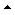 Презиме и име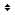 Број освојених поена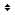 Оцена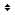 Датум полагања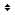 Потписује оцене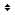 147/Ф-В/2021Ђукановић Тајана68.00716.06.2022.Петровић-Тепић Снежана258/Ф-В/2021Пљеваљчић Дајана77.00816.06.2022.Петровић-Тепић Снежана361/Ф-В/2021Вукотић Наташа64.00716.06.2022.Петровић-Тепић Снежана464/Ф-В/2021Ковачевић Александра42.00516.06.2022.Петровић-Тепић СнежанаПредмет:ОРТ18УМЗЊ - Увод у медицину и здравствену његуНаставна група:1Рок:2021/22 јунско-јулски I терминДатум испита:Р.Бр.Број индекса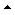 Презиме и име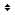 Број освојених поена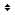 Оцена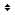 Датум полагања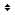 Потписује оцене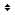 151/РТ-В/2020Марковић Ведрана46.00516.06.2022.Петровић-Тепић Снежана264/РТ-В/2021Малешевић Недељка83.00916.06.2022.Петровић-Тепић Снежана373/РТ-В/2021Вујичић Јелена83.00916.06.2022.Петровић-Тепић Снежана474/РТ-В/2021Вукајловић МаркоН.И.16.06.2022.Петровић-Тепић Снежана582/РТ-В/2021Гатарић Драгана79.00816.06.2022.Петровић-Тепић Снежана683/РТ-В/2021Вишекруна Борјана71.00816.06.2022.Петровић-Тепић Снежана785/РТ-В/2021Милић Драган56.00616.06.2022.Петровић-Тепић СнежанаПредмет:ОБА18УЗЊ - Увод у здравствену његуНаставна група:1Рок:2021/22 јунско-јулски I терминДатум испита:16.06.2022.Р.Бр.Број индекса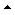 Презиме и име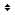 Број освојених поена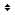 Оцена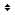 Датум полагања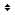 Потписује оцене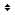 159/Б-Р/2021Деспотовић Срђан26.00516.06.2022.Петровић-Тепић Снежана266/Б-Р/2021Стојаковић Милана61.00716.06.2022.Петровић-Тепић Снежана368/Б-Р/2021Павичић Анђела43.00516.06.2022.Петровић-Тепић СнежанаПредмет:ОС18УЗЊ - Увод у здравствену његуНаставна група:1Рок:2021/22 јунско-јулски I терминДатум испита:16.06.2022.Р.Бр.Број индекса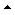 Презиме и име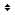 Број освојених поена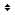 Оцена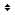 Датум полагања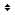 Потписује оцене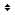 144/СЕС-Р/2021Вишекруна ДражанаН.И.16.06.2022.Петровић-Тепић Снежана261/СЕС-Р/2021Чикић Оља67.00716.06.2022.Петровић-Тепић Снежана